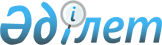 О внесении дополнений в постановление Правительства Республики Казахстан от 20 ноября 1998 года № 1186Постановление Правительства Республики Казахстан от 13 января 1999 года № 23а

      Правительство Республики Казахстан постановляет: 

      1. Внести в постановление Правительства Республики Казахстан от 20 ноября 1998 года № 1186 "О выделении денег из республиканского бюджета на приобретение жилых и административных зданий в городе Астане" следующие дополнения: 

      дополнить пунктами 1-2 и 1-3 следующего содержания: 

      "1-2. Управлению делами Президента Республики Казахстан в установленном законодательством порядке передать Департаменту государственного имущества и приватизации Министерства финансов Республики Казахстан здание научно-лабораторного комплекса, расположенное по адресу: Республика Казахстан, город Астана, проспект Республики, 60. 

      1-3. Департаменту государственного имущества и приватизации Министерства финансов Республики Казахстан в установленном законодательством порядке передать здание, указанное в пункте 1-2 настоящего постановления, в уставный капитал закрытого акционерного общества "Казахойл". 

      2. Контроль за исполнением настоящего постановления возложить на Заместителя Премьер-Министра Республики Казахстан Павлова А.С. 

      3. Настоящее постановление вступает в силу со дня подписания. 

 

      Премьер-Министр     Республики Казахстан

(Корректор:  И.СкляроваСпециалист: Э.Жакупова)       
					© 2012. РГП на ПХВ «Институт законодательства и правовой информации Республики Казахстан» Министерства юстиции Республики Казахстан
				